ППЭ                    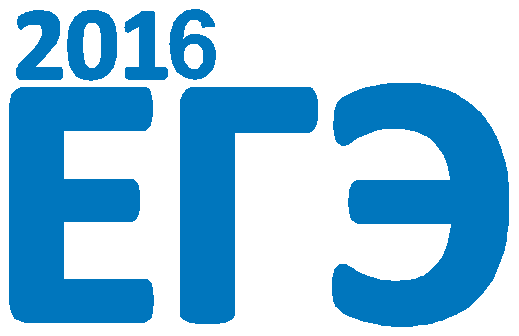 ПУНКТ ПРОВЕДЕНИЯ ЭКЗАМЕНОВWWW.EGE.EDU.RUВ АУДИТОРИИ ППЭ ДОЛЖНО ПРИСУТСТВОВАТЬ НЕ БОЛЕЕ25УЧАСТНИКОВ ЕГЭ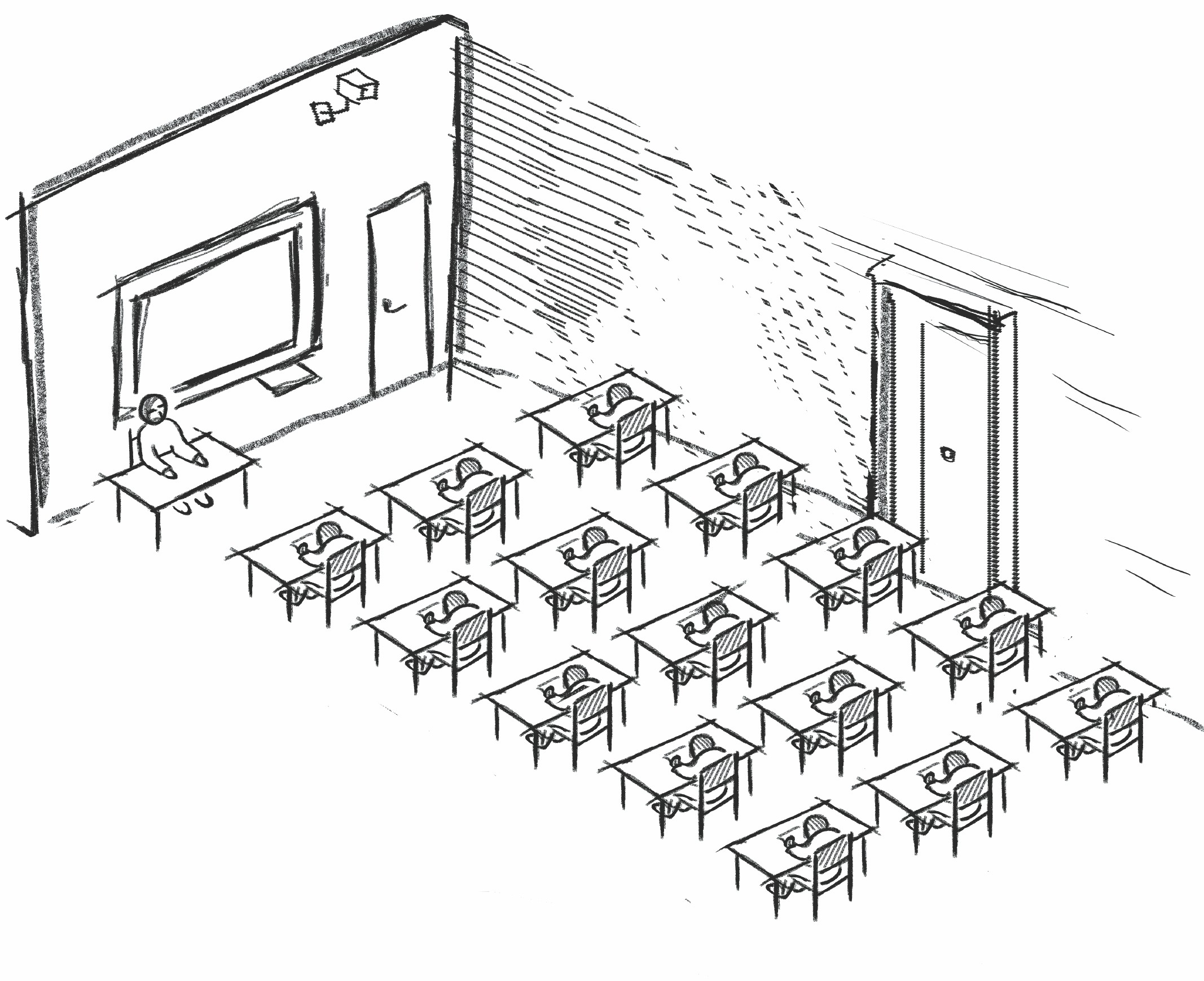 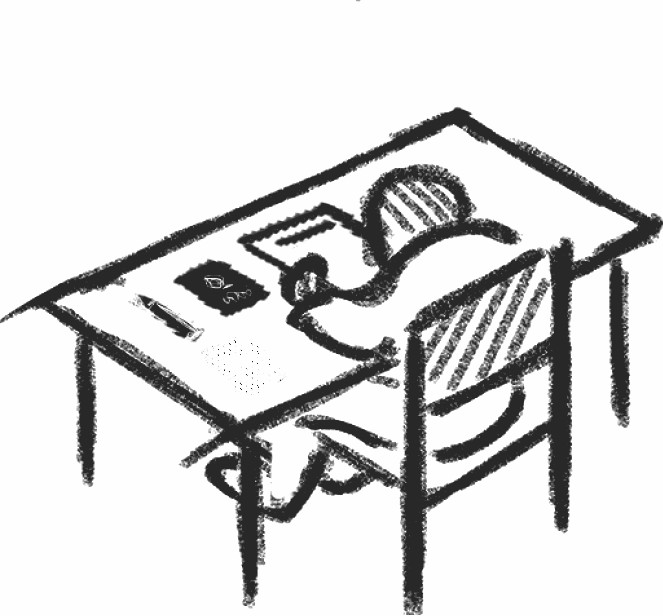 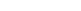 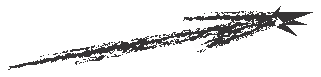 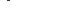 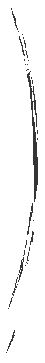 ППЭ ОБОРУДУЮТСЯ:– системой видеонаблюдения;– металлоискателями;– системами подавления сигналов мобильной связи (по решению регионов).У  КАЖДОГО УЧАСТНИКА ЕГЭ ОТДЕЛЬНОЕ РАБОЧЕЕ МЕСТО.НА РАБОЧЕМ СТОЛЕ УЧАСТНИКА ЕГЭ:– экзаменационные материалы;– ручка (гелевая с чернилами черного цвета);– документ, удостоверяющий личность;– дополнительное оборудование, которым разрешено пользоваться на экзаменах по отдельным учебным предметам.ПРИ НЕОБХОДИМОСТИ:– лекарства;– питание;– для участников с ограниченными возможностями здоровья, детей-инвалидови инвалидов – специальные технические средства.ПЕРЕД НАЧАЛОМ ЭКЗАМЕНА ОРГАНИЗАТОРЫ ПРОВОДЯТ ИНСТРУКТАЖ УЧАСТНИКОВ ЕГЭПОМИМО ОРГАНИЗАТОРОВ И УЧАСТНИКОВ ЕГЭ В ППЭ ТАКЖЕ МОГУТ ПРИСУТСТВОВАТЬ:- представители Рособрнадзора;- представители регионального органа управления образованием, осуществляющего переданные полномочия Российской Федерации;- общественные наблюдатели;- ассистенты для лиц с ограниченными возможностями здоровья, детей-инвалидов и инвалидов;- представители СМИ (только до начала заполнения участниками ЕГЭ бланков регистрации).РОСОБРНАДЗОР ПРЕДУПРЕЖДАЕТ: СОБЛЮДАЙТЕ ПОРЯДОК ПРОВЕДЕНИЯ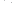 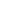 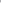 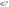 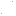 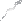 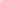 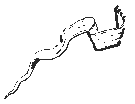 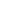 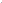 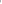 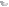 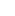 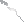 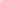 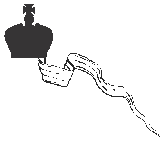 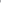 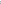 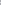 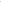 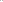 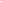 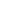 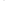 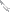 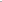 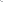 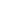 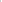 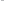 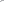 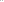 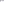 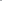 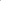 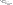 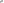 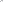 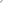 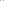 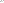 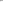 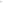 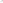 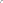 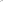 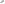 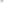 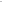 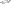 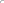 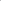 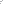 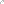 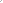 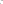 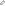 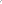 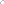 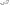 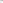 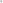 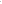 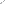 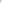 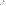 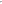 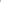 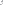 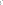 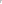 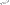 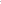 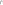 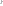 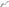 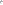 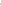 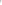 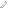 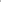 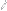 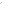 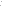 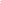 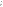 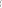 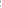 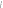 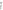 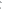 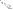 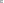 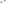 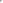 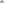 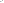 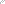 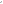 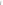 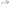 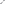 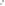 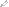 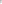 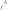 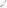 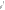 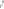 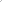 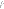 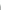 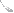 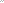 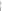 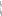 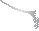 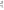 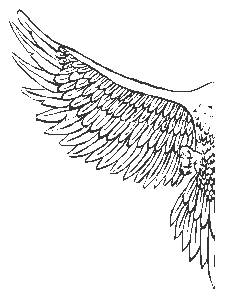 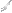 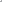 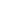 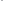 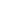 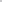 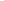 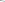 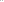 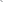 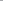 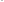 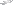 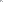 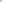 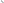 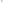 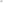 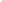 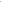 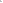 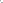 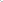 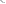 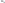 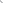 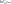 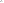 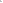 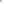 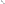 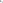 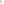 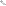 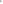 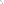 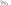 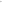 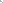 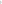 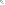 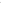 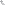 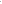 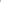 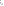 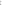 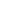 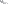 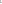 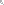 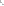 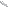 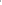 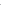 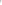 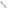 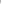 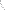 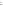 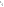 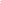 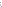 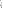 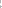 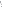 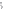 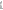 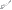 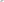 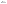 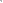 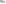 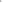 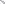 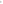 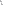 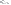 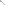 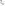 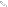 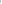 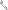 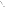 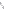 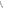 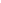 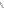 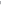 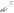 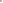 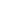 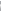 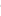 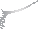 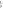 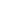 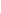 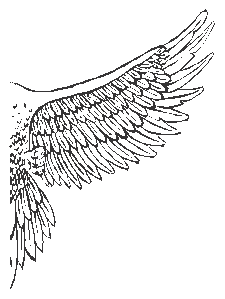 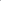 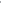 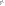 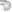 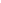 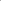 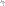 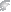 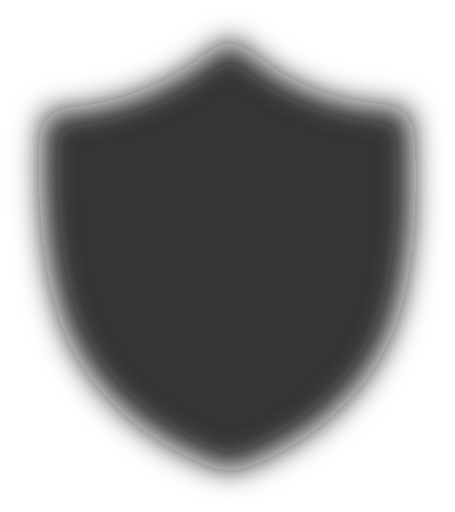 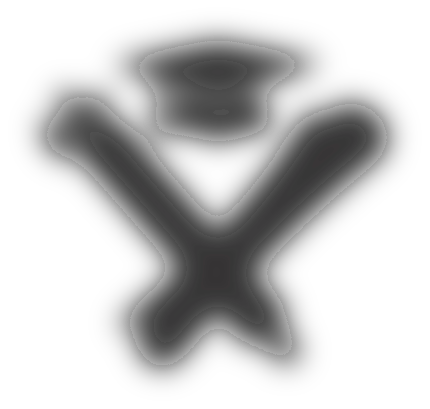 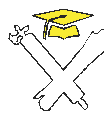 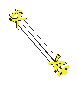 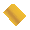 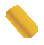 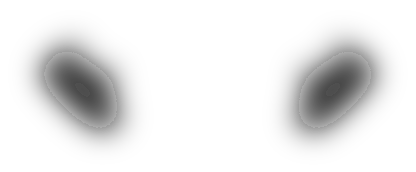 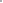 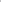 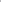 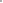 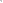 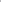 ЕГЭ